Maths – 18.6.20 (Year 3)Your maths task today involves using your problem solving skills. There is also an additional challenge.These clocks have been reflected in a mirror. What times do they say? Draw the correct time in the clocks underneath (or draw the clocks in your book)Think about where the hour hand is pointing, then look at the minute hand.The numbers are also back to front, can you figure them out to help you tell the time?You can use a mirror to help you and to check your answers.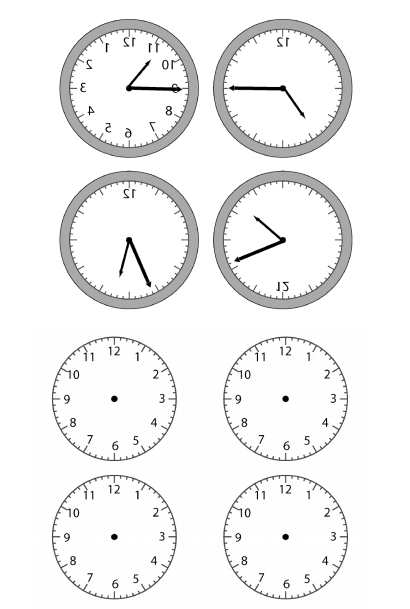 Challenge:Can you draw your own clock that is reflected?